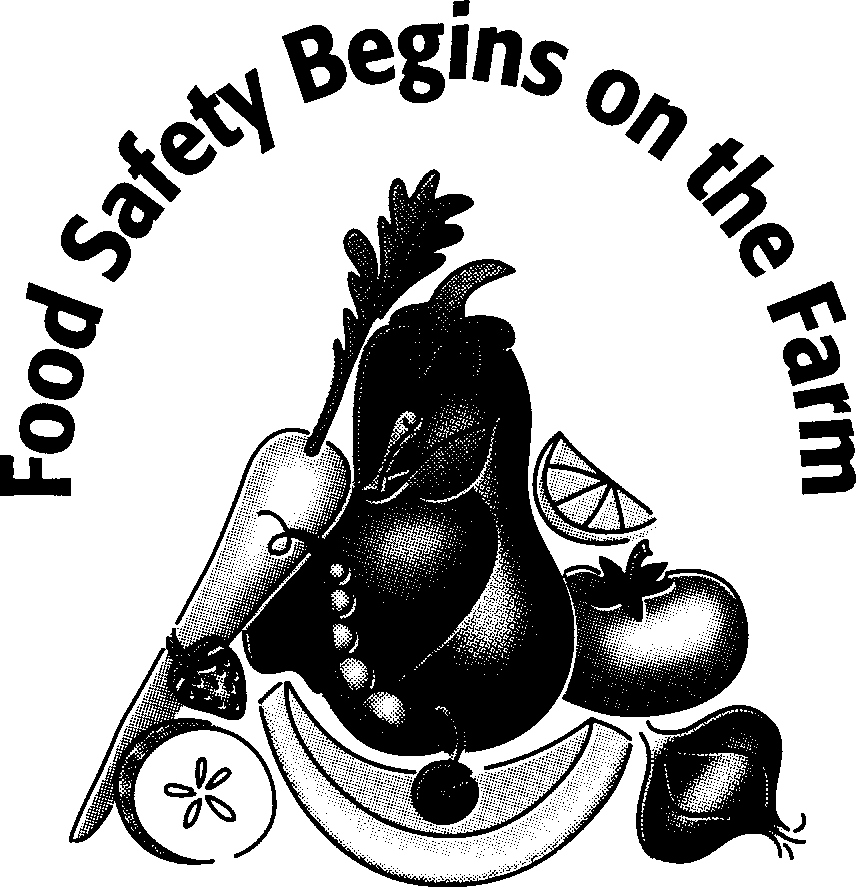 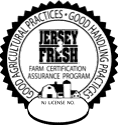 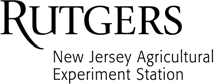 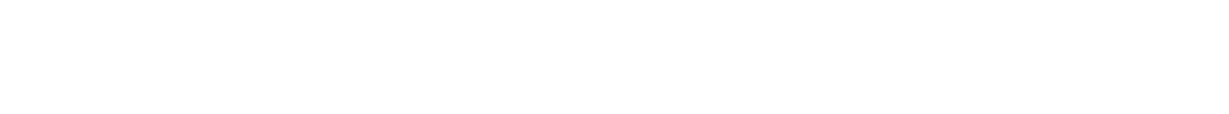 Sheet Reviewed by: 	on  	(Management)	(Date)November 2018FloorsFloorsFloorsAugerAugerAugerShovelsShovelsShovelsSanitation Product & mixtureDate CheckedDate SanitizedDate cleanedDate CheckedDate SanitizedDate cleanedDate checkedDate sanitizedDate cleanedIce Making MachineIce Making MachineIce Making MachineBulk BoxesBulk BoxesBulk BoxesDate checkedDate sanitizedDate cleanedDate checkedDate SanitizedDate cleanedEmployee’s initials